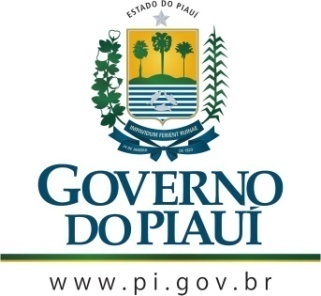 GOVERNO DO ESTADO DO PIAUÍSECRETARIA DE ESTADO DE CULTURA DO PIAUÍ - SECULTCONSELHO ESTADUAL DE CULTURAAta da Sessão Ordinária do dia 09 de Janeiro de 2019.Horário: 10:00 horasLocal: Sala do Plenário do Conselho Estadual de Cultura.001002003004005006007008009010011012013014015016017018019020021022023024025026027028029030031032033034035036037038039040041042043044045046047048049050051052053054055056057058059060061062063064065066067068069070071072073074075076077078079080081082083084085086087088089090091092093094095096097098099100101102103104105106107108109110111112113114115116117118119120121122123124125126127128129130131132133134135136137138139140141142143144145146147148149150151152153154155156157158159160161162163164165166167168169170171172173174178179180Aos nove dias do mês de janeiro do ano de dois mil e dezenove, às dez horas, na Sala de Reuniões do Conselho Estadual de Cultura, com sede na Rua Treze de Maio, 1513, no bairro Vermelha, em Teresina, capital do Estado do Piauí, reuniu-se o Colegiado. Presentes os integrantes da mesa diretora, o presidente Cineas das Chagas Santos, a vice-presidente, Maria Dora de Oliveira Medeiros Lima, os conselheiros: Nelson Nery Costa, Wilson Seraine da Silva Filho, José Itamar Guimarães Silva, Jonas Pereira da Silva, Maria do Rosário Sales, Cláudia Simone de Oliveira Andrade e João Batista Sousa Vasconcelos. Verificada a existência de quórum, o presidente do Conselho Estadual de Cultura, Cineas das Chagas Santos, abriu a sessão manifestando um voto de pesar pelo silêncio de dona Petrolina Rego Amorim, mais conhecida como dona Petinha, uma cidadã que dedicou a vida inteira à música, na cidade de Oeiras. Dona Petinha foi uma das fundadoras do grupo Bandolinistas de Oeiras. O presidente fez questão de enfatizar que, graças ao empenho do deputado Fábio Novo e da Prefeitura de Oeiras, a tradição  musical da velha capital  será mantida. Hoje, no município, há uma escola de bandolins com dezenas de alunos. Não por acaso, a escola leva o nome de dona Petinha. Em seguida, louvou a iniciativa da arqueóloga Marrian Rodrigues, chefe do ICMbio, em São Raimundo Nonato, pelo lançamento do concurso de fotografias destinado a ex-caçadores da região. O slogan do concurso é: NÃO MATE; IMORTALIZE.  O concurso conta com o apoio da Ong +Vida,  dirigida  pelo ambientalista João Freitas Filho. Segundo a arqueóloga, "A repressão pura e simples tem-se revelado ineficiente para  coibir a prática de caçadas no Parque Nacional da Serra da Capivara" e adiantou: "Vamos continuar punindo os criminosos, mas oferecendo alternativas de caráter educativo". A conselheira Lari Sales falou da sua satisfação em ter apresentado na cidade de Oeiras com casa lotada e plateia educada e receptiva, clara demonstração de que a experiência de  levar arte e cultura às escolas do município tem rendidos bons resultados. O presidente do CEC solicitou à coordenadora do Conselho, Poliana Sepúlveda, o agendamento de uma reunião com o  secretário de  desenvolvimento urbano de Teresina,  Marco Antônio Ayres, para tratar da limpeza e iluminação do Parque das Palmeiras, no Residencial Francisca Trindade, a fim de que se possa realizar o plantio dos ipês e viabilizar ações de caráter cultural no parque. O  conselheiro Nelson Nery prontificou-se a patrocinar a limpeza da área onde serão plantados os ipês. O conselheiro Jonas Silva pediu o apoio do Conselho Estadual de  Cultura para efetivar as ações do Conselho Municipal de  Cultura de Valença que, segundo ele, só existe no papel. Finalizando a sessão, a conselheira Dora Medeiros falou da sua tristeza ao acompanhar o ex-presidente do CEC, M. Paulo Nunes, à escola que leva o seu nome para fazer a doação de livros, e constatar que a biblioteca do colégio não mais existe.Nada mais tendo sido tratado, a sessão foi encerrada.Eu, Poliana Sepúlveda Cavalcanti, coordenadora do CEC, na função de secretária desta sessão, lavrei a presente ata que depois de lida e aprovada, será assinada por mim, pelo senhor presidente e conselheiros desta casa.